СУМСЬКА МІСЬКА РАДАVІІ СКЛИКАННЯ LXVII СЕСІЯРІШЕННЯРозглянувши звернення ГРОМАДСЬКОЇ ОРГАНІЗАЦІЇ «САМООБОРОНА СУМЩИНИ» про встановлення орендної плати за користування нежитловими приміщеннями, відповідно до статті 19 Закону України «Про оренду державного та комунального майна» та пункту 8 Методики розрахунку орендної плати за майно територіальної громади міста Суми та пропорції її розподілу, затвердженої рішенням Сумської міської ради від 01 лютого 2012 року № 1186 – МР (зі змінами), керуючись статтею 25, частиною п’ятою статті 60 Закону України «Про місцеве самоврядування в Україні», Сумська міська радаВИРІШИЛА:1. Встановити орендну плату ГРОМАДСЬКІЙ ОРГАНІЗАЦІЇ «САМООБОРОНА СУМЩИНИ» у розмірі 24 грн. на 2020 рік за оренду нежитлових приміщень площею 104,2 кв.м, розташованих у будинку № 35 по вул. Холодногірській у місті Суми.2. Департаменту забезпечення ресурсних платежів Сумської міської ради                       (Клименко Ю.М.) внести відповідні зміни до договору оренди, в порядку, встановленому чинним законодавством.3. Організацію виконання цього рішення покласти на першого заступника міського голови Войтенка В.В.Сумський міський голова                                                                   О.М. ЛисенкоВиконавець: Клименко Ю.М.________________ Рішення доопрацьовано і вичитано, текст відповідає оригіналу прийнятого рішення та вимогам статей 6-9 Закону України «Про доступ до публічної інформації та Закону України «Про захист персональних даних».Проєкт рішення завізували: директор департаменту забезпечення ресурсних платежів Ю.М. Клименко, начальник відділу правового та кадрового забезпечення департаменту забезпечення ресурсних платежів Л.П. Петрова, директор департаменту фінансів, економіки та інвестицій С.А. Липова, начальник правового управління О.В. Чайченко, перший заступник міського голови В.В. Войтенко, секретар Сумської міської ради А.В. Баранов.__________________                                                         ______________________Гаркавенко Л.Л. (700-413)30.01.2020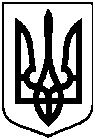 від 29 січня 2020 року № 6286-МРм. Сумивід 29 січня 2020 року № 6286-МРм. СумиПро встановлення орендної плати ГРОМАДСЬКІЙ ОРГАНІЗАЦІЇ «САМООБОРОНА СУМЩИНИ» за користування майном комунальної власності Сумської міської об’єднаної територіальної громади